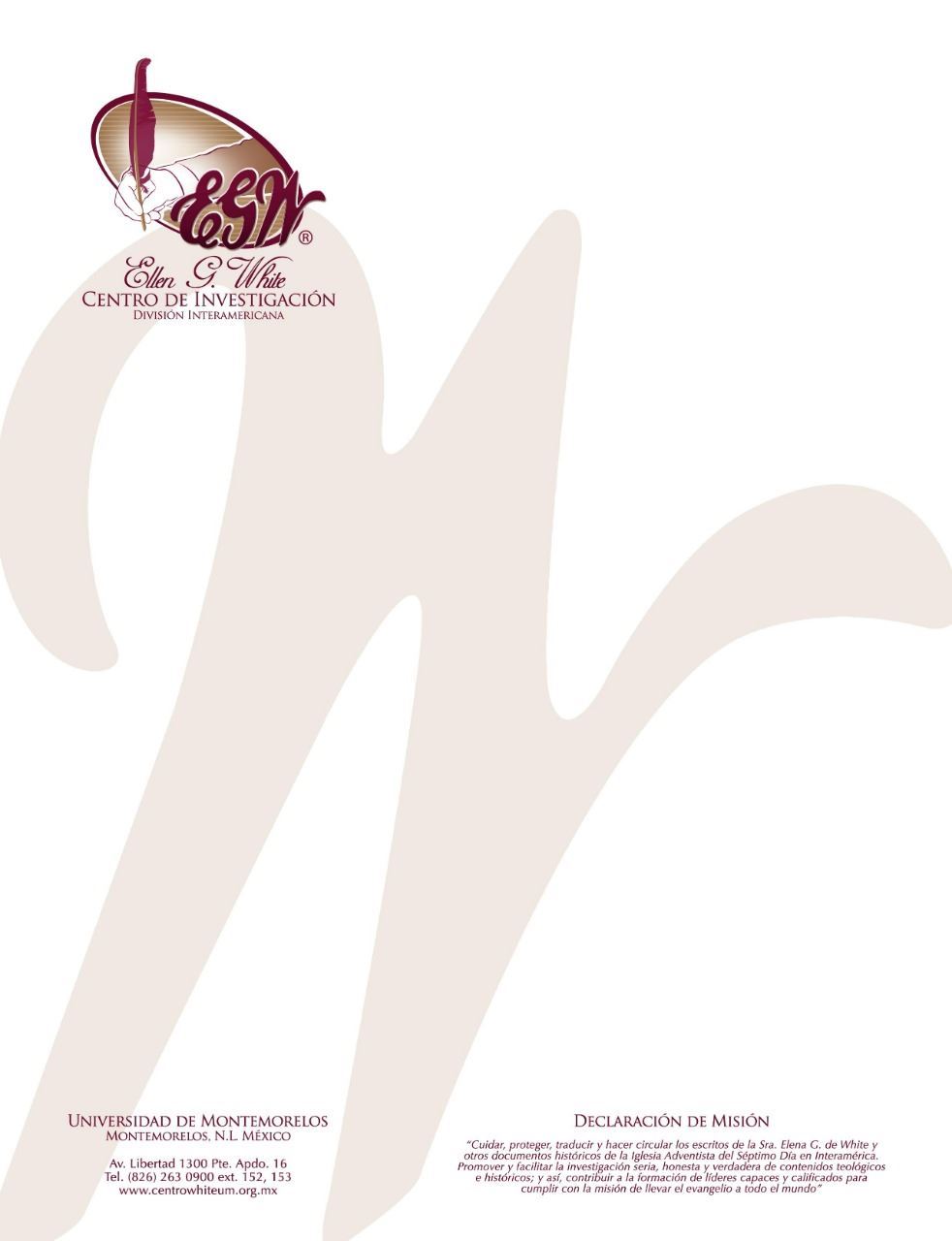 Pregunta 71101 Preguntas acerca de Ellen White y sus Escritos, por William Fagal, p. 159-160.¿La iglesia adventista será reemplazada por otra iglesia?¿Dónde puedo encontrar la referencia a la frase: “debiéramos buscar otra iglesia”? La Sra. White estaba en visión o hablando con el Señor o con un ángel en sus últimos años y parece estar preguntando si habría otro grupo a quien se le daría el mensaje.Realicé una búsqueda en la computadora de la frase “buscar otra iglesia” no encontré nada. Pero su búsqueda me recordó una declaración de la Sra. White en Mensajes Selectos, tomo 1, páginas 210, 211:Ud. toma pasajes de los testimonios que hablan de la terminación del tiempo de gracia, del zarandeo entre el pueblo de Dios, y Ud. habla del surgimiento de entre este pueblo de un pueblo más puro y más santo que se levantará. Todo esto agrada al enemigo. No debemos tomar innecesariamente un rumbo que haga diferencias o cree disensiones. No debiéramos dar la impresión de que si no se siguen nuestras idas particulares, es porque les falta comprensión y fe a los ministros, y porque ellos están caminando en la oscuridad.En una vía similar, ella escribió:Satanás llevará a cabo sus milagros para engañar y establecerá su poder por encima de todo lo demás. Puede parecer que la iglesia está por caer, pero no caerá. Ella permanece en pie, mientras los pecadores que hay en Sion son tamizados, mientras la paja es separada del trigo precioso. Es una prueba terrible, y sin embargo tiene que ocurrir. Nadie fuera de aquellos que han estado venciendo mediante la sangre del Cordero y la Palabra de su testimonio serán contados con los leales y los fieles, con los que no tienen mancha ni arruga de pecado, con los que no tienen engaño en sus bocas. Debemos despojarnos de nuestra justicia propia y vestirnos con la justicia de Cristo. (Mensajes Selectos, 2: 436, 437).No puedo estar seguro de que no haya alguna declaración de la Sra. White en las líneas que usted ha solicitado (aunque evidentemente no solamente con esas palabras), pero no tuve éxito en encontrar ni una sola. Quizás una de las declaraciones que le proporcioné atenderá la necesidad. Eso espero.Vea también las respuestas a las dos preguntas anteriores.